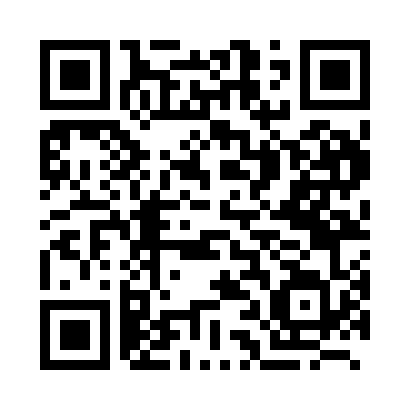 Prayer times for Shalbari, BangladeshWed 1 May 2024 - Fri 31 May 2024High Latitude Method: NonePrayer Calculation Method: University of Islamic SciencesAsar Calculation Method: ShafiPrayer times provided by https://www.salahtimes.comDateDayFajrSunriseDhuhrAsrMaghribIsha1Wed4:095:3012:033:316:367:582Thu4:085:3012:033:316:377:583Fri4:075:2912:033:306:377:594Sat4:065:2812:033:306:388:005Sun4:055:2812:033:306:388:016Mon4:045:2712:033:306:398:017Tue4:035:2612:023:306:398:028Wed4:035:2612:023:296:408:039Thu4:025:2512:023:296:408:0310Fri4:015:2412:023:296:418:0411Sat4:005:2412:023:296:418:0512Sun3:595:2312:023:296:428:0613Mon3:595:2312:023:286:428:0614Tue3:585:2212:023:286:438:0715Wed3:575:2212:023:286:438:0816Thu3:575:2112:023:286:448:0817Fri3:565:2112:023:286:448:0918Sat3:555:2012:023:286:458:1019Sun3:555:2012:023:286:458:1120Mon3:545:2012:033:276:468:1121Tue3:535:1912:033:276:468:1222Wed3:535:1912:033:276:478:1323Thu3:525:1812:033:276:478:1324Fri3:525:1812:033:276:488:1425Sat3:515:1812:033:276:488:1526Sun3:515:1812:033:276:498:1527Mon3:515:1712:033:276:498:1628Tue3:505:1712:033:276:508:1729Wed3:505:1712:033:276:508:1730Thu3:495:1712:043:276:518:1831Fri3:495:1712:043:276:518:19